               Образац 4.4. 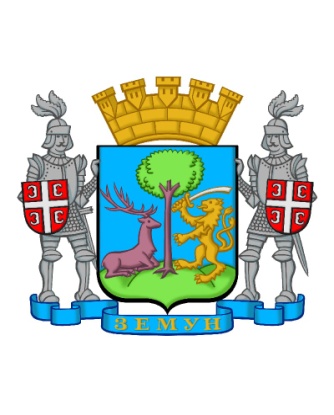 Р Е К А П И Т У Л А Ц И Ј АО ИСПЛАТАМА НАДОКНАДА ЗА ПРОФЕСОРЕ, СУДИЈЕ, ЗАПИСНИЧАРЕ, ДЕЖУРНЕ ЛЕКАРЕ, ОБЕЗБЕЂЕЊЕ НА   __________________________ (ОПШТИНСКОМ, ИЛИ ГРАДСКОМ ) ШКОЛСКОМ СПОРТСКОМ  ТАКМИЧЕЊУ У КАЛЕНДАРСКОЈ _____  ГОДИНИ  ШКОЛСКОЈ ______ (друго полугодиште)  – _____ (прво полугодишете) OПШТИНА _____________СПОРТ:  _____________________      Датум (временски период) одржавања: ________________Датум:  ________________				                        Организатор општинског школског спортског такмичења__________________________________(назив спортске организације)						М.П.			__________________________________(Потпис овлашћеног лица)За тачност података одговоран је организатор општинског школског спортског такмичењаЕ  В  И  Д  Е  Н  Ц  И  Ј  АО ИСПЛАТАМА НАДОКНАДА НАСТАВНИЦИМА ЗА УЧЕШЋЕ  НА   __________________________ (ОПШТИНСКОМ, ИЛИ ГРАДСКОМ ) ШКОЛСКОМ СПОРТСКОМ ТАКМИЧЕЊУ У КАЛЕНДАРСКОЈ _____  ГОДИНИ – ШКОЛСКА   _____ (друго полугодиште)  – _____ (прво полугодишете) ОПШТИНА:	____________________				СПОРТ: ____________________________________                    Е  В  И  Д  Е  Н  Ц  И  Ј  АО ИСПЛАТАМА НАДОКНАДА ЛЕКАРИМА, СУДИЈАМА, ЗАПИСНИЧАРИМА И ОБЕЗБЕЂЕЊУ ЗА УЧЕШЋЕ НА __________________________ (ОПШТИНСКОМ, ИЛИ ГРАДСКОМ ) ШКОЛСКОМ СПОРТСКОМ ТАКМИЧЕЊУ У КАЛЕНДАРСКОЈ _____  ГОДИНИ – ШКОЛСКА   _______ (друго полугодиште)  – ______ (прво полугодишете) ОПШТИНА:	 ______________________					СПОРТ:   ___________________________________________                   Р. Бр.Сврха исплатеБрој одиграних утакмицаБрој учесника на такмичењуПојединачни износ – нетоСредства укупно – нето износСредства укупно – бруто износ1.Надокнада за професоре2.Надокнада за судије3.Надокнада за дежурне лекаре.4. Надокнада за записничаре5.Надокнада за физичко обезбеђење.6.Пореска пријаваУ К У П Н ОР.бр.Име и презимеБрој уговора – датум закључењаНазив школеБрој утакмицаСредства – брутоБрој извода из банке, датум уплате средстава на рачун наставника1.2.3.4.5.6.7.8.УКУПНОР.бр.Име и презимеАдреса и општинастановања, матични бројЛекар/судија/обезбеђењеБрој утакмицаСредства – брутоБрој извода из банке, датум уплате средстава1.2.3.4.5.6.7.УКУПНО